cONTACT PERSON: ______________________ phone: ___________dATE & Time OF the EVENT ____________________-____________lOCATION ________________________________________Profit or Non-profit___________________________nUMBER OF gUEST TO BE SERVED: __________________Event details _____________________________________________________________________________________________________________________________________________________________________________________________________________________________________________________________________________________________________________________________________________________________________________________________________________________________________________________________________________________________________________________________________________________________________________________________________________________________________________________________________________________________________________________________________________________________________________________________     BeyondBlessedCatering18@gmail.com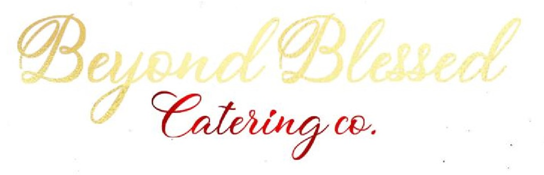 INQUIRY FOR SERVICEPlease allow us up to 3 to 5 business days to respond to the inquiry. We appreciate your interest in our service.sUGGESTED mENU iTEMS